Fig. S1 Directed Acyclic Graph for the association between maternal consumption of grilled or roasted meat and birth outcomesTable S1 Estimated effects of consumption of PAH-rich meat during pregnancy on birth outcomes stratified by exposure to airborne PAHs and adjusted for other potential confoundersNote: *Model 1 adjustment for mother age, maternal weight gain in prepregnancy, gestational age, sex of baby, mother’s height, mother’s education, and parity. **Model 2 also included maternal consumption of fruit, vegetables, and intake of iron in addition to confounders for model 1. §-PAHs below median value (=5.73 ng/g creatinine), +PAH above or equal to the median value. ¡- no consumption of the grilled or smoked meat; + reported consumption of grilled or smoked meat at least once in a week during pregnancy. CharacteristicsCharacteristicsBirth weightBirth weightBirth lengthBirth lengthHead circumferenceHead circumferenceCharacteristicsCharacteristics(95% CI)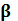 P-Valueβ(95% CI)P-Valueβ(95% CI)P-ValueModel 1*Model 1*Model 1*Model 1*Model 1*Model 1*Model 1*Model 1* Airborne PAH(-)§Dietary PAH (-)¡ReferenceReferenceReference Airborne PAH(-)§Dietary PAH (+)¡-56.86(-134.99,21.27)0.153-0.24(-0.72,0.25)0.336-0.03(-0.32,0.26)0.834 Airborne PAH(+)§Dietary PAH (-)¡-50.36(-131.18,30.46)0.222-0.56(-1.06,-0.07)0.027-0.20(-0.51,0.11)0.212 Airborne PAH(+)§Dietary Meat(+)¡-69.07(-145.48,7.34)0.076-0.68(-1.16,-0.19)0.006-0.03(-0.33,0.27)0.847 R-squared0.350.280.23Model 2**Model 2**Model 2**Model 2**Model 2**Model 2**Model 2**Model 2** Airborne PAH(-)§Dietary PAH (-)¡ReferenceReferenceReference Airborne PAH(-)§Dietary PAH (+)¡-63.36(-143.50,16.79)0.121-0.27(-0.77,0.22)0.276-0.07(-0.36,0.23)0.653 Airborne PAH(+)§Dietary PAH (-)¡-55.94(-138.02,26.14)0.181-0.59(-1.09,-0.08)0.022-0.22(-0.54,0.09)0.170 Airborne PAH(+)§Dietary PAH (+)¡-67.52(-144.44,9.40)0.085-0.71(-1.20,-0.21)0.005-0.06(-0.36,0.25)0.716 R-squared0.350.290.24 Interaction term  Dietary PAH x airborne PAH  Dietary PAH x airborne PAH76.15(-42.75,195.05)0.2090.32(-0.41,1.04)0.3900.32(-0.12,0.76)0.159